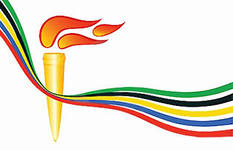 Программа по физической культуре «Одарённые дети»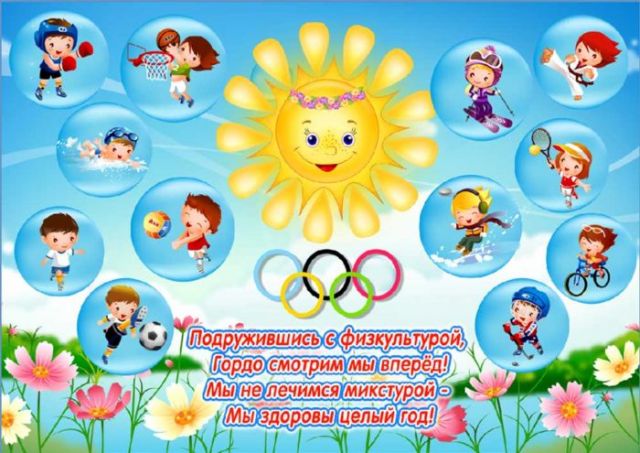 Составитель программы: учитель физической культуры                                                                         МАОУ «СОШ № 4» Салахова Гульнара Асгатовнаг. Губкинский2014 г.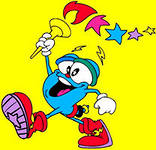 Пояснительная запискаФизическое воспитание - неотъемлемая составляющая воспитания и образования подрастающего поколения Российской Федерации и многих других государств. В нашей стране целенаправленно и системно оно ведется в учреждениях дошкольного, общего, профессионального и послевузовского образования.В соответствии с основными принципами концепции физической культуры и спорта в Российской федерации реализация стратегических задач предполагает активизировать меры по поиску спортивно одаренных детей и создать оптимальные условия для их развития. Поэтому изучение закономерностей формирования и развития спортивно одаренной личности позволит выйти на новый уровень понимания потенциальных возможностей индивида для самореализации в процессе жизнедеятельности, так как спортивная деятельность – одна из важнейших моделей для изучения состояния человека в различных жизненных проявлениях. Недобросовестные популяризаторы проблемы детской одаренности во все времена старательно формировали в общественном сознании представление о том, что одаренные дети обычно отстают в физическом развитии от сверстников. Исследования Л.Термена и других ученых показали, что чаще бывает наоборот. Одаренный ребенок нередко опережают сверстников и по этому параметру. На сегодня определенны виды одаренности: умственная, социальная, моторная, практическая. Ведущим в познании спортивной одаренности является определение возможностей моторной организации человека и его психических способностей, которые могут быть как врожденными, так и приобретенными в процессе деятельности. Точнее двигательную одаренность можно определить как сочетание врожденных антропометрических, морфологических, психологических, физиологических и биохимических особенностей человека, однонаправленно влияющих на успешность какого-либо вида двигательной деятельности.Целью программы является формирование условий для выявления, развития и поддержки одаренных детей в сфере физического воспитания.Основными задачами программы являются:развитие и поддержка учреждений и организаций, работающих с одаренными детьми;совершенствование системы выявления и осуществление необходимых мероприятий для выявления, развития и поддержки одаренных детей;создание механизмов поддержки одаренных детей;отбор среди различных систем обучения тех методов и приёмов, которые способствуют физическому развитию;расширение возможностей для участия способных и одарённых школьников в городских, региональных, всероссийских олимпиадах,   в соревнованиях и конкурсах различного уровня.Ожидаемые результаты реализации программыДанная программа призвана способствовать:развитию общих способностей одаренных детей;развитию физических способностей одаренных детей;социальной и психической поддержке одаренных детей;повышению качества подготовки специалистов, работающих с одаренными детьми;созданию условий для укрепления здоровья одарённых детей;повышению качества образования и воспитания школьников;формированию банка технологий и программ для диагностики способных и одарённых детей;Основные мероприятия программы Основными мероприятиями программы являются:проведение   семинаров для педагогов в области «Организация работы с одаренными детьми в образовательных учреждениях»;проведение круглого стола по обмену опытом работы с одаренными детьми;разработка и внедрение индивидуальных программ учителей для работы с одарёнными детьми;организация школьных олимпиад, соревнований, конкурсов;приобретение спортивного оборудования и материалов для исследовательской и творческой деятельности школьников, развивающих работу с одарёнными детьми;приобретение научной и учебно-методической литературы;  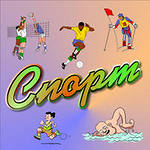 Обоснование проблемыАнализ ее исходного состоянияЛюбому обществу нужны одаренные люди, и задача общества состоит в том, чтобы рассмотреть и развить способности всех его представителей. Проблема одарённости являлась и является темой пристального внимания многих исследователей в области педагогики, психологии, социологии, философии и многих других наук, занимающихся изучением человека. Одаренность - уровень развития каких-либо способностей человека, связанный с их развитием, но, тем не менее, от них не зависимый. На основе идей психологов Дж. Кэррола и Б. Блума их последователями была разработана методика обучения одаренных детей. Изучением особо одаренных детей занимался Ж. Брюно. Одаренность - основная черта личности талантливого человека, которая позволяет ему развивать свой талант на более высокие уровни.К большому сожалению, далеко не каждый человек способен реализовать свои способности. А ведь развитие способностей и талантов любого человека важно не только для него самого, но и для общества в целом. Качественный скачок в развитии новых технологий повлек за собой резкое возрастание потребности в людях, обладающих нестандартными способностями, вносящих новое содержание в производственную и социальную жизнь, умеющих ставить и решать новые задачи, относящиеся к будущему.На наш взгляд, школа, ориентированная на раскрытие индивидуальных возможностей каждого ребенка, не может не считаться с тем фактом, что около 30% учащихся за время их школьного обучения снижают свои исходные показатели «одаренности». То же можно сказать и об их мотивации к учению. И если мы не будем заботиться об удовлетворении запросов этих 30% учащихся, то нам останется только удивляться той легкости, с которой теряются ценнейшие качества ребенка – «открытый ум и гибкий интерес детства». Именно поэтому, ориентируясь на учащихся, которых принято характеризовать как одаренных,  разработана комплексно-целевая программа «Одаренные дети».Согласно учебному плану школы организованно на базе школы такие спортивные секции:по волейболу (9 часов в неделю), 15 девочек и 15 мальчиковпо баскетболу (9 часов в неделю),  15 девочек и 15 мальчиков  по футболу  (9 часов в неделю), 30 мальчиковпо настольному теннису (9 часов в неделю)  15 девочек и мальчиковвнеурочная деятельность: «Подвижные игры», « Первые шаги в хоккей», «Баскетбол», «Настольный теннис» для  учащихся 1-3 классовЕжегодно проводятся школьные, городские олимпиады и соревнования;   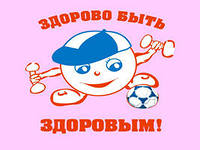                  Цели и задачи работы с одаренными детьми Формы работы с одаренными учащимися:развивающее обучение, работа в малых группах;игровые технологии;спортивные секции;задания творческого и нестандартного характера;участие в олимпиадах;работа по индивидуальным планам;спортивные соревнования. 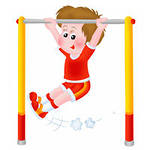 План мероприятий по выполнению программы «Одарённые дети»План работы с одарёнными детьмиФормы работы с одаренными детьми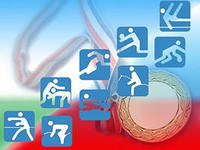 ЦелиЗадачи1. Выявление одаренных детей1.Знакомство педагога с данными  о психологических особенностях и методических приемах работы с одаренными детьми.2.Обучение педагога через методическую и научную литературу,  педсоветы, самообразование, курсы повышения квалификации.3. Знакомство педагога с приемами целенаправленного педагогического наблюдения, диагностики.5. Проведение спортивных мероприятий, конкурсов, олимпиад,   и др.,  позволяющих учащимся проявить свои способности.2. Создание условий  для оптимального развития одаренных детей.1.Отбор среди различных систем обучения тех методов и приемов, которые способствуют развитию  самостоятельности мышления, инициативности и творчества. 2.Совершенствовать способности в совместной деятельности со сверстниками, руководителем через самостоятельную работу.№п/пНаименованиемероприятияСроки реализацииСроки реализацииСроки реализацииСроки реализацииСроки реализации№п/пНаименованиемероприятия201320142015201620161Разработка программы работы с одаренными детьми в сфере физического воспитания++---2Разработка и утверждение документальной базы++---3Участие в школьных, городских и региональных  олимпиадах  +++++4 Участие в школьных, городских и региональных  соревнованиях.+++++5 Организация внеклассной работы по развитию одарённых детей+++++6Участие в конкурсах  «Грант по спорту» «Лучший спортсмен школы» и др. +++++7Организация   в каникулярные дни    тренировочных занятий, соревнований для одаренных детей  +++++8Участие в  конкурсах  исследовательских работ+++++9Разработка методических материалов исследовательских работ  одаренных детей.+++++10Проведение собраний, круглых столов, мероприятий с родителями одарённых детей.+++++11.Подведение итогов реализации программы---+ № п/пМероприятияСрокиОтветственные1Составление и уточнение списков учащихся, успешных в освоении видов физкультурно-спортивной деятельности Сентябрь  Руководитель программы: Салахова Г.А. 2Создание банка данных одарённых детей физкультурно-спортивной направленностиСентябрь-октябрь Руководитель программы: Салахова Г.А. 3Организация системы дополнительного образования физкультурно-спортивной направленности Сентябрь Руководитель программы: Салахова Г.А.4Организация и проведение I тура (школьных) соревнований и Олимпиады по физической культуреВ течение года согласно плана внутришкольных СММ Руководитель программы: Салахова Г.А.5Подготовка учащихся  к участию во II туре (городских) соревнований и Олимпиады по физической культуреВ течение года согласно плана городскихСММ Руководитель программы: Салахова Г.А.6Подготовка учащихся  к участию в III туре (региональных) соревнований  и Олимпиады по физической культуреВ течение года согласно плана региональных СММ Руководитель программы: Салахова Г.А.7Подготовка учащихся   к участию в IV туре (всероссийских) соревнований и Олимпиады по физической культуреВ течение года согласно плана   Руководитель программы: Салахова Г.А.8Участие в семинаре для учителей школы по вопросам организации научно-исследовательской работы с учащимисяОктябрь Руководитель программы: Салахова Г.А.9Организация работы одарённых учащихся В течение годаРуководитель программы: Салахова Г.А.10Методическая помощь учителям физической культуры в работе с одарёнными учащимисяВ течение годаРуководитель программы: Салахова Г.А.11Создание банка данных результатов работы одарённых детейВ течение годаРуководитель программы: Салахова Г.А.12Организация и проведение дополнительных занятий с одарёнными детьмиВ течение годаРуководитель программы: Салахова Г.А.13Проведение предметной декады с активным участием одарённых детей Декабрь Руководитель программы: Салахова Г.А.14Взаимодействие с организациями и объединениями по вопросам работы с одарёнными детьмиВ течение годаРуководитель программы: Салахова Г.А.15Подведение итогов работы с одарёнными детьмиАпрель-майРуководитель программы: Салахова Г.А.16Поощрение и стимулирование одарённых учащихся: «Ассамблея победителей».Апрель-май Руководитель программы: Салахова Г.А.